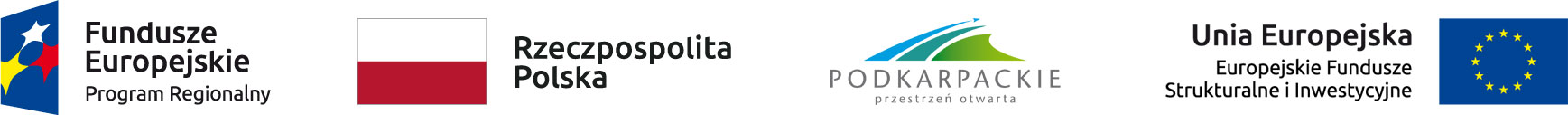 Opis zmian Szczegółowego Opisu Osi Priorytetowych Regionalnego Programu Operacyjnego Województwa Podkarpackiego na lata 2014-2020Zmiany wprowadzone do ww. dokumentu w porównaniu do obowiązującego wcześniej dokumentu (wersja z dnia 20 marca 2023 r.) obejmują wyłącznie aktualizację Załącznika nr 5 Wykaz projektów zidentyfikowanych przez IZ RPO WP 2014-2020 w ramach trybu pozakonkursowego w poz. 97 (projekt pozakonkursowy pn. „Modernizacja energetyczna budynków użytkowanych przez Grupę Regionalną GOPR Grupę Bieszczadzką w Sanoku i Ustrzykach Górnych”).Zmieniony SZOOP RPO WP 2014-2020, o którym mowa powyżej jest stosowany od dnia 
20 czerwca 2023r.Rzeszów, 20.06.2023 r.